Guess the Animal!Instructions:  Choose an Animal and put your name by the picture.  Do not show the others!Try to guess which animal the other students have chosen by asking “Can you… / Do you…” questions.  You have 3 tries! Students should respond with “Yes, I can/ Yes, I do” if the answer is correct or answer “No, I can’t/ No, I don’t”, if the answer is no.At the end of three tries the student must guess the answer by asking “Are you…”.If they guess correctly, the student must let their partner initial their worksheet.  The student with the most initials wins the game.SCORE CARD- Put Initials here.DOG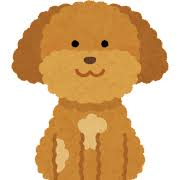 BIRD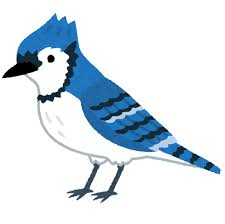 CAT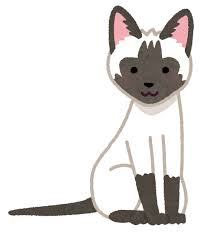 FISH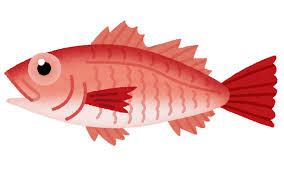 FROG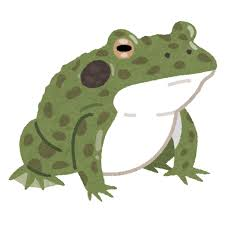 PANDA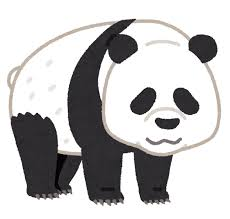 